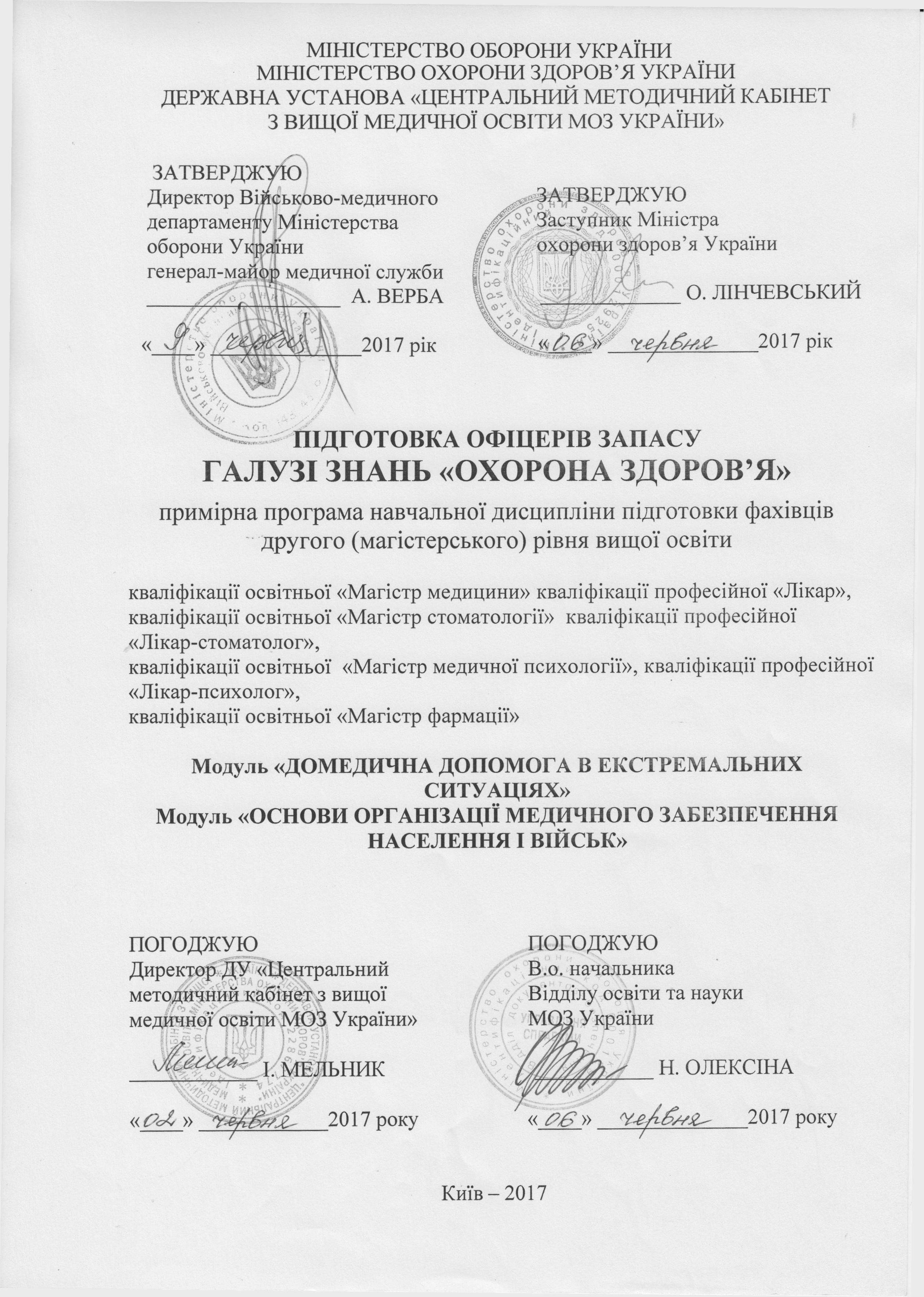 РОЗРОБЛЕНО ТА ВНЕСЕНО: УКРАЇНСЬКА ВІЙСЬКОВО-МЕДИЧНА АКАДЕМІЯРОЗРОБНИКИ ПРОГРАМИ: Рецензенти:Волошин В.О.   професор кафедри національної безпеки Національної академії служби безпеки України, доктор медичних наук, професор.Гудима А.А.   завідувач кафедри медицини катастроф і військової медицини Тернопільського державного медичного університету ім. І.Я. Горбачевського доктор медичних наук, професор Програма обговорена та ухвалена на міжкафедральному семінарі завідувачів кафедр медицини катастроф та військової медицини (протокол № 1 від 02 березня 2017 р.), м. Київ, вул. Мельникова, 24ВступПрограма розділу підготовки офіцерів запасу медичної служби, для фахівців другого (магістерського) рівня, що навчаються на другому (третьому) році навчання Примірного навчального плану (2016 р.) галузі знань 22 «Охорона здоров’я» за спеціальностями 222 «Медицина», 221 «Стоматологія», 225 «Медична психологія», 226 «Фармація», на вимоги наказу Міністерства освіти і науки України №943 від 16.10.2009 р.  «Про запровадження у вищих навчальних закладах України Європейської кредитно-трансферної системи»; наказу Міністерства освіти і науки, молоді та спорту України № 683 від 05.06.2013 р. зі змінами  «Про затвердження форм документів з підготовки кадрів у вищих навчальних закладах І-ІV рівнів акредитації»; Інструкції щодо оцінювання навчальної діяльності студентів в умовах впровадження Європейської кредитно-трансферної системи організації навчального процесу, затвердженої Міністерством охорони здоров'я України від 15.04.2014 р. Опис програми. Програма розділу підготовки офіцерів запасу медичної служби, для фахівців другого (магістерського) рівня, що навчаються на другому (третьому) році навчання Примірного навчального плану (2016 р.) (далі – Програма), модуль «Домедична допомога в екстремальних ситуаціях» та модуль «Основи організації медичного забезпечення населення і військ» призначена для вищих медичних закладів освіти України у відповідності до вимог організації навчального процесу ECTS, заснованої на поєднанні технологій навчання за розділами та залікових кредитів оцінки – одиниць виміру навчального навантаження студента необхідного для засвоєння дисциплін і базується на положеннях Закону України від 05.07.2012 р. № 5081-VI «Про екстрену медичну допомогу» та адаптована до вимог Постанови Верховної Ради України від 17.04.2014 р. «Про додаткові заходи для зміцнення обороноздатності України», наказу Міністерства оборони України, Міністерства охорони здоров’я та Міністерства освіти і науки України від 29.06.2016 р. № 322⁄631⁄709 «Про затвердження Інструкції про організацію військової підготовки громадян України за програмою підготовки офіцерів запасу медичної служби», Програми військової підготовки громадян, затвердженої у Міністерстві оборони України 30.09.2016 р. і виконується кафедрами медицини катастроф та військової медицини вищих навчальних закладів Міністерства охорони здоров'я України. Предметом вивчення Програми є невідкладні дії та організаційні заходи, спрямовані на врятування та збереження життя людини у невідкладному стані та мінімізацію наслідків впливу такого стану на її здоров’я, що здійснюються на місці події особами, які не мають медичної освіти, але за своїми службовими обов’язками повинні володіти основними практичними навичками з рятування та збереження життя людини, яка перебуває у невідкладному стані, та відповідно до закону зобов’язані здійснювати такі дії та заходи.Міждисциплінарні зв’язки:вивчення модулів Програми,а саме «Домедична допомога в екстремальних ситуаціях» та «Основи організації медичного забезпечення населення і військ» спеціальностей 222 «Медицина», 221 «Стоматологія», 225 «Медична психологія», 226 «Фармація» кваліфікації освітньої «Магістр медицини», «Магістр стоматології», «Магістр медичної психології», «Магістр фармації» кваліфікації професійної «Лікар», «Лікар-стоматолог», «Лікар-психолог», «Провізор» здійснюється на 2 (3) році навчання та базується: а) на вивченні студентами навчальних дисциплін блоків гуманітарної, соціально-економічної і природничо-наукової підготовок та предметів професійної підготовки навчання та інтегрується з цими дисциплінами;б) закладає основи теоретичних знань та практичних навичок з організації і проведення лікувально-евакуаційних, санітарно-гігієнічних і протиепідемічних заходів, у тому числі з організації надання домедичної допомоги та первинної медичної допомоги при надзвичайних ситуаціях природного і техногенного характеру та бойових умовах.Програма структурована двома модулями: «Домедична допомога в екстремальних ситуаціях» та «Основи організації медичного забезпечення населення і військ». Обсяг навчального навантаження студентів описаний у кредитах ЕСТS залікових кредитах, що зараховуються студентам при успішному засвоєнні теоретичних знань і практичних навичок.Основними видами навчальних занять з дисципліни  є практичні заняття та самостійна робота студентів з тематики програми.Модулі Розділу підготовки офіцерів запасу медичної служби, для фахівців другого (магістерського) рівня, що навчаються на другому (третьому) році навчання Примірного навчального плану (2016 р.), а саме «Домедична допомога в екстремальних ситуаціях» та «Основи організації медичного забезпечення населення і військ» містять основоположні знання та практичні навички для подальшого вивчення розділу «Військова підготовка» «Програми військової підготовки громадян», у тому числі: загальновійськова підготовка та методика роботи з особовим складом; загальна тактика; організація медичного забезпечення військ (сил); військова токсикологія, радіологія і медичний захист; медична допомога пораненим на догоспітальному етапі.1. Мета та завдання навчальної дисципліни1.1. Метою викладання Програми – кінцеві цілі встановлюються на основі Стандарту підготовки лікаря за фахом відповідно і є основою для побудови змісту навчальних дисциплін.Опис цілей сформульований через вміння у вигляді цільових завдань (дій). На підставі кінцевих цілей розділу сформульовані конкретні цілі у вигляді певних умінь (дій), цільових завдань, що забезпечують досягнення кінцевої мети вивчення дисципліни, а саме:Кінцеві цілі вивчення Програми: - для модулю «Домедична допомога в екстремальних ситуаціях»:вміти надавати домедичну допомогу постраждалим за умов надзвичайних ситуацій мирного часу і в бойових умовах.- для модулю «Основи організації медичного забезпечення населення і військ»: проводити заходи організації медичного забезпечення в умовах надзвичайного стану;планувати заходи організації та управління діяльністю військового лікаря.1.2. Основними завданнями вивчення Програми: - для модулю «Домедична допомога в екстремальних ситуаціях»:визначити основні принципи оцінки стану постраждалих при надзвичайних ситуаціях техногенного і природного характеру і в бойових умовах;оволодіти навичками надання домедичної допомоги постраждалим і пораненим при основних невідкладних станах.- для модулю «Основи організації медичного забезпечення населення і військ»: опанувати основи організації медичного забезпечення населення і військ як складової системи медичного забезпечення населення держави з урахуванням основних положень Кодексу цивільного захисту, Закону Про екстрену медичну допомогу, Воєнної доктрини України.засвоїти організацію і порядок проведення лікувально-евакуаційних заходів серед цивільного населення і військ в залежності від масштабу та характеру санітарних втрат у військах та серед населення.1.3. Компетентності та результати навчання,  формуванню яких сприяє дисципліна (взаємозв’язок з нормативним змістом підготовки здобувачів вищої освіти, сформульованим у термінах результатів навчання у Стандарті).Згідно з вимогами стандарту дисципліна забезпечує набуття студентами компетентностей: -інтегральна: Здатність розв’язувати типові та складні спеціалізовані задачі та практичні проблеми у професійній діяльності у галузі охорони здоров’я, або у процесі навчання, що передбачає проведення досліджень та/або здійснення інновацій та характеризується комплексністю та невизначеністю умов та вимог. Здатність особистості до організації інтегрального гуманітарного освітнього простору, формування єдиного образу культури або цілісної картини світу.-загальні: Здатність застосовувати знання в практичних ситуаціях. Здатність до здійснення саморегуляції, ведення здорового способу життя, здатність до адаптації та дії в новій ситуації. Здатність до вибору стратегії спілкування; здатність працювати в команді; навички міжособистісної взаємодії. Здатність до абстрактного мислення, аналізу та синтезу, здатність вчитися і бути сучасно навченим. Визначеність і наполегливість щодо поставлених завдань і взятих обов’язків.  -спеціальні (фахові, предметні): Здатність до проведення лікувально-евакуаційних заходів. Здатність до визначення тактики надання екстреної медичної допомоги. Навички надання екстреної медичної допомоги. Навички виконання медичних маніпуляцій. Деталізація компетентностей відповідно до дескрипторів НРК у формі «Матриці компетентностей».Матриця компетентностейРезультати навчання:Інтегративні кінцеві програмні результати навчання, формуванню яких сприяє вивчення Програми розділу підготовки офіцерів запасу медичної служби, для фахівців другого (магістерського) рівня, що навчаються на другому (третьому) році навчання Примірного навчального плану (2016 р.): Результати навчання для модулю «Домедична допомога в екстремальних ситуаціях»:1. Проводити оцінку стану постраждалих при надзвичайних ситуаціях техногенного і природного характеру і в бойових умовах;2. Вміти надавати домедичну допомогу постраждалим і пораненим при основних невідкладних станах.Результати навчання для модулю «Основи організації медичного забезпечення населення і військ»: 1. Ознайомитись з основними принципами медичного забезпечення населення і військ;2. Знати класифікацію санітарних втрат військ;3. Засвоїти організацію і порядок проведення лікувально-евакуаційних заходів серед цивільного населення і військ.2. Інформаційний обсяг навчальної дисципліни На вивчення Програми розділу підготовки офіцерів запасу медичної служби, для фахівців другого (магістерського) рівня, що навчаються на другому (третьому) році навчання Примірного навчального плану (2016 р.) відводиться  90 годин  3 кредити ЄКТС Програма структурована і представлена двома модулями відповідно до вимог розробки навчальних програм навчальних дисциплін.Модуль «Основи організації медичного забезпечення населення і військ». Модуль «Домедична допомога в екстремальних ситуаціях».Основними видами навчальних занять з дисципліни  є практичні заняття та самостійна робота студентів з тематики програми навчальної дисципліни.Практичні заняття (ПЗ) є видом навчальних занять, на яких викладач проводить із студентами детальний розгляд окремих теоретичних положень навчальної дисципліни та формує вміння шляхом індивідуального виконання кожним студентом ситуаційних завдань стосовно організації і надання домедичної допомоги. Практичні заняття проводяться у складі навчальної групи не більше 12-14 осіб, з метою відпрацювання навичок з організації надання домедичної допомоги та використання засобів індивідуального медичного захисту.Самостійна робота студента (СРС) є основним способом оволодіння навчальним матеріалом у час, вільний від обов’язкових навчальних занять. Самостійна робота студентів забезпечується комплексом навчально-методичних засобів, передбачених для вивчення навчальної дисципліни: підручниками, навчальними посібниками, матеріалами кафедральних лекцій тощо. Методичні розробки для самостійної роботи студентів передбачають можливість проведення самоконтролю з боку студентів. Для самостійної роботи, окрім того, рекомендується відповідна наукова та фахова література.3. Структура навчальної дисципліниАудиторне навантаження – 55,5%; СРС – 44,5%.4.Теми лекційЛекції програмою не передбачені.5.Теми семінарських занятьТеми семінарських занять програмою не передбачені.6. Теми практичних занять7. Теми лабораторних занятьЛабораторні заняття програмою не передбачені.    8. Самостійна робота9. Індивідуальні завдання Одним з найважливіших шляхів оптимізації і підвищення якості практичної підготовки студентів є виконання індивідуальних навчально-дослідницьких завдань (ІНДЗ).Основна мета ІНДЗ:більш глибоке осмислення і засвоєння теоретичних і практичних знань, умінь і навичок з дисципліни (головним чином в плані міжкафедральної інтеграції їх кінцевого рівня з відповідної спеціальності);психологічна і практична підготовка студентів до постійного підвищення професійної кваліфікації, оволодіння основними прийомами науково-бібліографічного аналізу, узагальнення і оформлення різних матеріалів для доповідей, довідок, статей і т. п.Індивідуальне навчально-дослідне завдання виконується самостійно або у складі робочих груп (2-3 студента) при консультуванні викладачем протягом вивчення дисципліни.Основні форми ІНДЗ:бібліографічний пошук і вивчення літератури з певної теми, її узагальнення, складання огляду про сучасний стан проблеми (написання реферативної роботи), виступ з доповіддю на засіданні гуртка кафедри, студентських наукових конференція тощо;участь у створенні учбово-демонстраційних посібників (стендів, альбомів, таблиць)та інших технічних засобів навчання;опанування новітніх методів дослідження, приладів, виконання навчально-практичних студентських робіт.10. Завдання для самостійної роботи Самостійна робота студентів виконується у вигляді підготовки до практичних занять (підготовка теоретичних питань, виконання ситуаційних задач, опанування навичками згідно з темою заняття, тощо).11. Методи навчанняТрадиційні методи навчання: словесні; наочні; практичні. Методи навчально-пізнавальної діяльності: пояснювально-ілюстративний метод, метод проблемного викладу, частково-пошуковий або евристичний метод, дослідницький метод. Методи стимулювання й мотивації навчально-пізнавальної діяльності: індуктивні і дедуктивні методи навчання, методи стимулювання і мотивації навчання.  Методи контролю як методи навчання (контролю з боку викладача, самоконтролю, взаємоконтролю, самокорекції,  взаємокорекції).12. Методи контролюПоточний контроль Поточний контроль здійснюється у ході вивчення конкретної теми для визначення рівня сформованості окремої навички або вміння, якості засвоєння певної порції навчального матеріалу шляхом спостереження за навчально-пізнавальною діяльністю студентів на заняттях, усного опитування, письмового контролю знань і умінь за допомогою тестування (усне, письмове, комп’ютерне); з використанням набору стандартизованих завдань для встановлення вхідного та вихідного рівня знань, структурований контроль практичних навичок; контроль виконання практичної роботи; усне опитування; усна співбесіда.Підсумковий контроль передбачає проведення підсумкового модульного контролю.13. Форма підсумкового контролю успішності навчанняПідсумковий контроль включає підсумковий модульний контроль (ПМК), що проводиться з метою оцінки результатів навчання на окремих його завершальних етапах або на певному рівні вищої освіти. ПМК з модуля «Домедична допомога в екстремальних ситуаціях» та ПМК з модуля «Основи організації медичного забезпечення населення і військ» проводиться в обсязі навчального матеріалу, визначеного навчальною програмою і в терміни, встановлені навчальним планом.ПМК здійснюється по завершенню вивчення всіх тем модуля на останньому контрольному занятті з модуля.До підсумкового контролю допускаються студенти, які виконали всі види робіт, передбаченні навчальною програмою, та при вивченні модуля набрали кількість балів, не меншу за мінімальну.Форма проведення ПМК має бути стандартизованою і включати контроль теоретичної і практичної підготовки. Конкретні форми контролю визначаються у робочих навчальних програмах дисциплін.14. Схема нарахування та розподіл балів, що отримують студенти Оцінка за модуль визначається як сума оцінок поточної навчальної діяльності у балах та оцінки підсумкового модульного контролю також у балах, що виставляється при оцінюванні теоретичних знань та практичних навичок відповідно до переліків визначених програмою дисципліни.Максимальна кількість балів, що нараховується студентам при засвоєнні кожного модулю (залікового кредиту) – 200 в тому числі за поточну навчальну діяльність – 120 балів (60%), за результатами підсумкового модульного контролю – 80 балів (40%).Поточний контроль здійснюється на кожному практичному занятті відповідно конкретним цілям з кожної теми. При оцінюванні навчальної діяльності студентів необхідно надавати перевагу стандартизованим методам контролю: тестуванню, структурованим письмовим роботам, структурованому за процедурою контролю практичних навичок в умовах, що наближені до реальних.Оцінювання поточної навчальної діяльності:Вага кожної теми в межах одного модуля має бути однаковою, але може бути різною для різних модулів однієї дисципліни і визначається кількістю тем в модулі.При засвоєнні кожної теми модуля за поточну навчальну діяльність студенту виставляються оцінки за 4-ри  бальною традиційною шкалою, які потім конвертуються у бали в залежності від кількостей тем у модулі.В програмі застосована така система конвертації традиційних оцінок у бали:Максимальна кількість балів, яку може набрати студент при вивченні кожного модуля, дорівнює 120 балів. Вона вираховується шляхом множення кількості балів, що відповідають оцінці „5”, на кількість тем у модулі з додаванням балів за індивідуальну роботу.Мінімальна кількість балів, яку може набрати студент при вивченні модуля, вираховується шляхом множення кількості балів, що відповідають оцінці „3”, на кількість тем у модулі з додаванням балів за індивідуальну роботу і становить для модуля «Домедична допомога в екстремальних ситуаціях» 70 балів та модуля «Основи організації медичного забезпечення населення і військ» 72 бали.Оцінювання індивідуальної самостійної роботи (індивідуальних завдань):Кількість балів за різні види індивідуальної самостійної роботи студента (СРС) залежить від обсягу і значимості, але не більше 8 балів для модуля «Домедична допомога в екстремальних ситуаціях» та 12 балів для модуля «Основи організації медичного забезпечення населення і військ». Ці бали додаються до суми балів, набраних студентом за поточну навчальну діяльність.Оцінювання самостійної роботи:Оцінювання самостійної роботи студентів, яка передбачена в темі поряд з аудиторною роботою, здійснюється під час поточного контролю теми на відповідному аудиторному занятті.Підсумковий модульний контроль:Максимальна кількість балів підсумкового контролю дорівнює 80. Підсумковий модульний контроль вважається зарахованим, якщо студент набрав не менше 50 балів.Оцінювання модулів Програми:Модуль «Домедична допомога в екстремальних ситуаціях» зараховується студенту, якщо він набрав не менше 120 балів (70 за поточну діяльність та 50 за ПМК).Модуль «Основи організації медичного забезпечення населення і військ» зараховується студенту, якщо він набрав не менше 122 балів (72 за поточну діяльність та 50 за ПМК).Об’єктивність оцінювання навчальної діяльності студентів має перевірятися статистичними методами (коефіцієнт кореляції між поточною успішністю та результатами підсумкового модульного контролю).Конвертація кількості балів з дисципліни у оцінки за шкалами ECTS та чотирибальною (традиційною) шкалою:Бали за модуль незалежно конвертуються як у шкалу ECTS, так і у чотирибальну шкалу. Бали шкали ECTS у чотирибальну шкалу не конвертуються і навпаки. Подальші рахунки здійснює інформаційно-обчислювальний центр університету. Конвертація балів за модулі «Домедична допомога в екстремальних ситуаціях» та «Основи організації медичного забезпечення населення і військ» для студентів, які успішно виконали Програму конвертуються кафедрою у традиційну чотирибальну шкалу для кожного модулю окремо за абсолютними критеріями як нижче наведено у таблиці.Ранжування з присвоєння оцінок «А», «В», «С», «D», «Е» проводиться деканатами або іншим структурним підрозділом навчального закладу за рішенням вченої ради, навчальним відділом для студентів даного курсу, які навчаються за однією спеціальністю і успішно завершили вивчення Програми. Ранжування студентів – громадян іноземних держав рекомендовано за рішенням вченої ради проводити в одному масиві зі студентами – громадянами України, які навчаються за тією ж спеціальністю.Відсоток студентів визначається на виборці для студентів даного курсу в межах відповідної спеціальності.Кількість балів за кожен модуль, яка нарахована студентами, конвертується у чотирибальну шкалу таким чином:Оцінка FX („2”) виставляється студентам, які набрали мінімальну кількість балів за поточну навчальну діяльність, але не склали модульний підсумковий контроль. Вони мають право на повторне складання підсумкового модульного контролю не більше 2-ох (двох) разів за графіком та згідно встановлених у навчальному закладі правил.Студенти, які одержали оцінку F по завершенні вивчення модулю (не набрали за поточну навчальну діяльність з модуля мінімальну кількість балів), можуть пройти повторне навчання з відповідного модулю, згідно встановлених у навчальному закладі правил. Багатобальна та чотирибальна шкали характеризують фактичну успішність кожного студента із засвоєння навчальної дисципліни. Шкала ECTS є відносною, порівняльною, рейтинговою, яка встановлює належність студента до групи кращих чи гірших серед референтної групи однокурсників (факультет, спеціальність). Тому оцінка «А» за шкалою ECTS не може дорівнювати оцінці «відмінно», а оцінка «В» оцінці «добре» тощо. Як правило, при конвертації з багатобальної шкали межі оцінок «А», «В», «С», «D», «Е» за шкалою ECTS не співпадають з межами оцінок «5», «4», «3» за традиційною шкалою.15. Методичне забезпеченняЗміст підготовки фахівців зумовлюється системою розроблених в університеті та узгоджених в установленому порядку навчально-методичних документів зі спеціальності (навчально-методичний комплекс спеціальності – НМКС) та з окремих дисциплін (навчально-методичний комплекс дисципліни – НМКД).НМКС включає: концепцію підготовки фахівців; стандарти вищої освіти; робочі навчальні програми дисциплін. НМКД включає: типову програму навчальної дисципліни, робочу навчальну програму дисципліни; плани семінарських занять; завдання для самостійної роботи студентів; систему контролю знань (перелік питань до заліку, критерії оцінки, регламент проведення заліку з дисципліни); перелік програмних питань; список рекомендованої літератури; матеріали методичного забезпечення (методичні вказівки до семінарських занять тощо); інструкції до використання технічних засобів навчання.Зміст програмиПлани практичних занять та самостійної роботиМОДУЛЬ «ДОМЕДИЧНА ДОПОМОГА В ЕКСТРЕМАЛЬНИХ СИТУАЦІЯХ»ТЕМА 1. Домедична допомога в екстремальних і бойових умовах як навчальна дисципліна. Первинний огляд постраждалого.Заняття №1Домедична допомога в екстремальних умовах як навчальна дисципліна, її актуальність, зміст. Поняття домедичної допомоги в екстремальних умовах (мирного часу та бойових умовах). Правові аспекти надання домедичної допомоги.Місце та обсяг надання домедичної допомоги у бойових та небойових умовах. Огляд місця події в небойових умовах, забезпечення особистої безпеки, визначення кількості постраждалих і ймовірної причини їх ураження, виклик ШМД та інших рятувальних служб у небезпечній ситуації, залучення випадкових свідків до організації надання домедичної допомоги. Контакт з постраждалим. Заняття №2Види ушкоджень в бойових умовах. Засоби індивідуального медичного оснащення та особистої безпеки військовослужбовця. Особливості оцінки місця події в бойових умовах. Розподіл поля бою на сектори. Алгоритми надання домедичної допомоги в секторах обстрілу та укриття. Проведення первинного огляду. Огляд за алгоритмом САВСДЕ. Визначення рівня свідомості за шкалою APVU. (Практичні заняття, СРС).ТЕМА 2. Кровотечі і методи їх зупинки. Заняття №1Причини й ознаки зовнішньої кровотечі. Поняття про критичну зовнішню кровотечу. Способи та техніка тимчасової зупинки зовнішньої кровотечі: підняття кінцівки, тиск на рану, тампонування рани, тиснуча пов’язка (ізраїльський бандаж). Показання і техніка накладання різних видів джгутів та імпровізованих закруток. Показання і правила застосування хімічних засобів для зупинки кровотечі. (Практичні заняття, СРС).Заняття №2Причини й ознаки внутрішньої кровотечі. Домедична допомога при внутрішній кровотечі. Поняття про колапс і шок, причини їх виникнення, розпізнавання і надання домедичної допомоги. (Практичні заняття, СРС).ТЕМА 3. Порушення прохідності дихальних шляхів. Домедична допомога.Анатомо-фізіологічні особливості дихальних шляхів. Причини непрохідності дихальних шляхів. Ознаки повної і часткової непрохідності дихальних шляхів. Техніка забезпечення прохідності дихальних шляхів (закидання голови; виведення нижньої щелепи; введення носо-, ротогорлових повітроводів). Техніка забезпечення прохідності дихальних шляхів при обструкції стороннім тілом. Особливості видалення стороннього тіла з дихальних шляхів вагітної жінки, огрядної людини, немовляти. Пристрої для штучної вентиляції легень. Техніка штучної вентиляції легень (рот до рота, рот до носа, рот до лицевої маски, мішком АМБУ). (Практичні заняття, СРС).Гострі порушення дихання в бойових умовах. Пневмоторакс: види, ознаки, домедична допомога. Переведення пораненого (постраждалого) у стабільне положення. (Практичні заняття, СРС).ТЕМА 4. Види ушкоджень у бойових і небойових умовах. Домедична допомога при пораненнях, переломах, вивихах, розтягах.Заняття №1Причини та ознаки ран м’яких тканин, проникаючих і непроникаючих ран черепа, грудної клітки, живота. Особливості бойових поранень. Захист ран. Техніка накладання пов’язок при пораненнях черепа, ока, вуха, нижньої щелепи. Поранення грудної клітки. Особливості накладення пов’язок при проникаючих пораненнях живота. Накладання пов’язок при наявності стороннього тіла в рані. (Практичні заняття, СРС).Заняття №2Причини та ознаки травм голови, хребта і тазу. Види травм кінцівок (переломи: відкриті і закриті, розтягнення зв’язок, вивихи суглобів), причини та ознаки. Абсолютні ознаки переломів. Особливості надання домедичної допомоги при відкритих переломах. Транспортна іммобілізація табельними та пристосованими засобами. Тактика дій та надання домедичної допомоги рятувальником при дорожньо-транспортній пригоді. (Практичні заняття, СРС).ТЕМА 5. Надання домедичної допомоги при термічних і хімічних ураженнях.Опіки, класифікація, ознаки, домедична допомога в бойових і небойових умовах. Відмороження, класифікація, ознаки, домедична допомога в бойових і небойових умовах. Траншейна стопа, замерзання, домедична допомога в бойових і небойових умовах. Гіпертермія, домедична допомога в бойових і небойових умовах. Ураження електричним струмом, блискавкою та домедична допомога. Особливості ураження бойовими вогнесумішами, домедична допомога. Ураження кислотами і лугами, домедична допомога. Особливості допомоги при опіках очей різної етіології. (Практичні заняття, СРС).ТЕМА 6. Домедична допомога при найпоширеніших невідкладних станах. Причини, діагностика і домедична допомога при зомлінні, комі невідомої етіології, судомах, болю у серці (стенокардія, інфаркт), інсульті, гострому болю в животі, отруєнні невідомою речовиною або невідомим газом, укусах комах, собак, отруйних змій. Допомога на воді: розпізнавання потопельника, наближення до нього, транспортування до берега. Домедична допомога при утопленні. (Практичні заняття, СРС).ТЕМА 7. Домедична допомога при дії засобів масового ураження. Аварії на хімічно-небезпечних об`єктах. Класифікація та характеристика сильнодіючих отруйних речовин. Домедична допомога при ураженні сильнодіючими отруйними речовинами.Уражаючі фактори аварій на радіаційно небезпечних об`єктах. Радіаційні ураження. Променева хвороба, ознаки. Радіопротектори. Домедична допомога в бойових та небойових умовах. (Практичні заняття, СРС).ТЕМА 8. Медичне сортування при виникненні масових санітарних втрат в бойових та небойових умовах. Організація та проведення переміщення пораненого. Заняття №1Організація та проведення медичного сортування при виникненні масових санітарних втрат. Алгоритм проведення медичного сортування. Заповнення МІСТ-рапорту. (Практичні заняття, СРС).Заняття №2Організація та проведення переміщення (відтягування, винесення) пораненого в укриття у бойових та небойових умовах. Методи переміщення пораненого з сектору укриття до місця збору поранених (однією, двома особами, з використанням табельних та підручних засобів).Заняття №3Підготовка поранених (уражених) до евакуації. Контроль стану пораненого згідно протоколу САВСDЕ. Медична інформаційна картка: призначення, правила заповнення. Правила запиту на евакуацію. Завантаження та розвантаження поранених в різні евакуації транспортні засоби. Контроль життєвих показників та стану пораненого під час транспортування в бойових і небойових умовах. (Практичні заняття, СРС).ТЕМА 9. Поведінка людей в надзвичайних ситуаціях і бойових умовах. Бойовий стрес: ознаки, профілактика, домедична допомога.Особливості поведінки людей в надзвичайних ситуаціях. Типові реакції медичних працівників на різні травматичні події. Механізми формування стресостійкості у медичних працівників. Технології профілактики посттравматичних стресових розладів. Дебрифінг як метод психологічної корекції посттравматичних стресових розладів. Бойовий стрес і бойова втома: ознаки, профілактика та основні принципи надання домедичної допомоги в бойових умовах. (Практичні заняття, СРС).МОДУЛЬ «ОСНОВИ ОРГАНІЗАЦІЇ МЕДИЧНОГО ЗАБЕЗПЕЧЕННЯ НАСЕЛЕННЯ І ВІЙСЬК»ТЕМА 1. Нормативно-правові засади цивільного захисту в Україні.  Захист населення і територій від надзвичайних ситуацій.Міжнародне гуманітарне право на захисті життя і здоров'я постраждалого населення. Конституція України про захист життя, здоров'я і безпеку людини. Кодекс цивільного захисту України. Закон «Про екстрену медичну допомогу».Державна політика у сфері забезпечення безпеки і захисту людей при надзвичайних ситуаціях. Єдина державна система цивільного захисту населення і територій від надзвичайних ситуацій техногенного і природного характеру, структура та режими її діяльності.Мета, завдання, принципи цивільного захисту населення і територій. Державна служба України з надзвичайних ситуацій (ДСНС України). Сили і    засоби цивільного захисту. Поняття про надзвичайні ситуації. Класифікація та основні причини виникнення надзвичайних ситуацій в Україні.Медико-санітарні наслідки стихійних лих і техногенних катастроф. Надзвичайні ситуації соціально-політичного характеру та їх наслідки. (Практичні заняття, СРС).ТЕМА 2. Основи цивільного захисту населення.Заняття №1Оповіщення та інформування суб’єктів забезпечення цивільного захисту.Спостереження і контроль: об'єкти, сили і засоби, завдання у різних режимах функціонування єдиної системи захисту. Характеристика осередку радіаційного, хімічного і біологічного ураження. Класифікація дозиметричних приладів, їх призначення і порядок використання. Прилади радіаційної і хімічної розвідки, робота з ними.(Практичні заняття, СРС).Заняття №2 Засоби індивідуального захисту населення, класифікація. Засоби захисту органів дихання, класифікація. Особливості захисту органів дихання у дітей. Засоби захисту шкіри. Засоби колективного захисту, їх призначення та класифікація.  Правила перебування у захисних спорудах.(Практичні заняття, СРС).Заняття №3Поняття про карантин та обсервацію. Здійснення заходів екстреної і специфічної профілактики. Протиепідемічний режим. Планування діяльності, сили і засоби підрозділів психологічного забезпечення. Своєчасне застосування психопрофілактичних методів. Використання сучасних технологій психологічного впливу для нейтралізації негативного впливу на населення за умов НС. (Практичні заняття, СРС).ТЕМА 3. Медичний, біологічний і психологічний захист, забезпечення санітарного та епідемічного благополуччя населення.Мета і завдання лікувально-евакуаційного забезпечення за умов надзвичайних ситуацій природного і техногенного характеру. Види і обсяги медичної допомоги. Застосування профілактичних медичних препаратів, проведення необхідних гігієнічних та інших заходів.Основи планування і застосування медичних сил і засобів на випадок НС. Організація навчання населення основним правилам захисту і навичкам надання першої медичної допомоги. Підготовка та перепідготовка медичних працівників з надання екстреної медичної допомоги;Етапи медичної евакуації служби медицини катастроф територіальних центрів екстреної медичної допомоги та медицини катастроф (СМК ТЦ ЕМД та МК), їх організація та завдання.Особливості організації лікувально-евакуаційного забезпечення при різних видах надзвичайних ситуацій. Особливості організації медичної допомоги дітям за умов надзвичайних ситуацій.(Практичні заняття, СРС).ТЕМА 4. Організація цивільного захисту лікувальних та фармацевтичних закладів.Стійкість роботи лікувального закладу у надзвичайних ситуаціях, основні елементи. Оцінка стійкості роботи лікувального закладу, залежно від особливостей його розміщення і діяльності та основні напрямки і необхідні заходи для її підвищення. Медико-технічне забезпечення стійкої роботи лікувальної установи у надзвичайних ситуаціях. Забезпечення; стійкої роботи лікувального закладу за умов надзвичайних ситуацій.Планування заходів цивільного захисту лікувальних та фармацевтичних закладів. Формування цивільного захисту лікувальних та фармацевтичних закладів, їх призначення, застосування та дії за сигналами оповіщення.Система екстреної евакуації. Організація медичного забезпечення нетранспортабельних хворих. Організація евакуації лікувальної установи та фармацевтичного закладу. (Практичні заняття, СРС).ТЕМА 5. Завдання, організація та актуальні питання медичної служби ЗС України в умовах збройних конфліктів.Заняття №1 Основні завдання медичної служби Збройних Сил України в умовах збройних конфліктів, їх зміст і значення. Умови діяльності медичної служби та їх вплив на організацію медичного забезпечення військ. Організаційна структура медичної служби Збройних Сил України. Категорії особового складу медичної служби. Роль і місце медичної служби Збройних Сил України в загальнодержавній системі надання медичної допомоги в умовах збройних конфліктів.(Практичні заняття, СРС).Заняття №2 Поняття про втрати особового складу військ. Визначення і класифікація санітарних втрат, їх характеристика. Величина санітарних втрат, фактори, що впливають на їх розміри. Сучасна структура санітарних втрат, її залежність від зброї, що використовує противник. Коротка характеристика вражаючих факторів сучасної зброї. Вплив величини і структури санітарних втрат на організацію медичного забезпечення військ. (Практичні заняття, СРС).ТЕМА 6. Сучасна система лікувально-евакуаційного забезпечення військ.Заняття №1 Поняття і зміст лікувально-евакуаційного забезпечення. Сутність сучасної системи лікувально-евакуаційного забезпечення, її принципи.Поняття про етап медичної евакуації, завдання, принципова схема та вимоги до розгортання. Види та обсяги медичної допомоги. (Практичні заняття, СРС).Заняття №2 Медичне сортування в бойових умовах. Визначення поняття, коротка характеристика. Основні завдання, принципи та організація медичного сортування. Медична евакуація, поняття, мета та порядок проведення. Санітарно-транспортні засоби для евакуації поранених і хворих. Особливості організації та проведення лікувально-евакуаційних заходів в умовах проведення антитерористичної операції на сході України. (Практичні заняття, СРС).16. Рекомендована література Модуль «Домедична допомога в екстремальних ситуаціях»Основна (базова)1. Матеріали підготовки до практичного заняття.2. Конституція України, 1996 (ст. 3, 16, 49, 50, 106, 138).3. Закон України “Основи законодавства України про охорону здоров’я”, 1992 (ст.37).4. Закон України “Про екстрену медичну допомогу”, від 05.07. 2012 р. №5081-VI.5. Екстрена медична допомога травмованим на догоспітальному етапі: навчальний посібник / [В.О. Крилюк, С.О. Гур’єв, А.А. Гудима та ін..] – Київ. – 2016 – 400 с.6. Екстрена медична допомога (вибрані аспекти): навчальний посібник / Всеукраїнська громадська організація «Всеукраїнська рада реанімації (ресусцитації) та екстренної медичної допомоги». – Донецьк: Ландон-ХХІ, 2014. – 320 с.7. Стандарт підготовки І-СТ-3: Підготовка військовослужбовця з тактичної медицини (видання 2). К: «МП Леся», 2015. – 148 с. 8. Стандарт підготовки «Фахова підготовка санітарного інструктора роти (батареї)» (видання 1) – Київ. – 2015 – 191 с. 9. Екстрена медична допомога (до госпітальні протоколи): посібник // за редакцією професора О.В. Богомолець, професора Г.Г. Рощіна. – Київ. Юстон. – 2016. – 212 с.Допоміжна 1. Домедична допомога (алгоритми, маніпуляції): Методичний посібник / [В.О. Крилюк, С.О. Гур’єв, А.А. Гудима та ін.] – К.: НВП "Інтерсервіс", 2014. – 84 с.2. Військово-медична підготовка / Під редакцією професора Бадюка М.І. – К.: „МП Леся“, 2007. – 482 с.3. Основи виживання: заходи, що забезпечують життєдіяльність в умовах автономного існування при надзвичайних ситуаціях. Навчальний посібник. ІДУЦЗ УЦЗУ, УНПЦЕМД та МК МОЗ України. Національна медична академія післядипломної освіти ім. П.Л. Шупика. [Гур’єв С.О., Миронець С.М., Рощін Г.Г. та ін.] – К.: 2009 – 209 с. 4. Чепкий Л.П. Анестезіологія, реаніматологія та інтенсивна терапія. К: «Вища школа», 2004. р. ст. 99 – 142.Інформаційні ресурси1. Сайт Міністерства охорони здоров’я України: http://www.moz.gov.ua/.2. Інформаційно правовий портал «Закони України»: http://uazakon.com/.3. Про затвердження Примірних штатних нормативів центру первинної медичної (медико-санітарної) допомоги: Наказ МОЗ України від 23.02.2012 № 129. – Режим доступу: http://www.moz.gov.ua/ua/portal/hsr_reformlaw/ Модуль «Основи організації медичного забезпечення населення і військ.Основна (базова)Конституція України: Прийнята на п’ятій сесії Верховної Ради України 28 черв.1996 р. – К.: Преса України. – 1997.–С.80.Закон України „Основи законодавства України про охорону здоров’я“, 1992 (ст.37).Закон України „Про правовий режим надзвичайного стану“, 2000 (1, 4-9,13, 16, 27-29).4. Кодекс цивільного захисту України(Відомості Верховної Ради (ВВР), 2013, № 34-35, ст.458)5. Закон України «Про екстрену медичну допомогу» від 5 липня 2012 р. № 5081V1.6. Указ Президента України від 16.01.2013 р. № 20/2013 «Деякі питання Державної служби України з  надзвичайних ситуацій»7. Постанови Кабінету Міністрів України від 21.11.2012 р. № 1116 «Про затвердження Типового положення про центр екстреної медичної допомоги та медицини катастроф».8. Закон України “Про Збройні Сили України”, Редакція від 28.07.2016р.9. Закон України “Про військовий обов’язок і військову службу”, в останній чинній редакції від 30 березня 2017 року.10. Постанова Кабінету Міністрів України від 25.03.2009 р. №253 „Про затвердження Порядку використання захисних споруд цивільного захисту (цивільної оборони) для господарських, культурних та побутових потреб“11. Постанова Кабінету Міністрів України від 24.03.2004р. №368 „Про затвердження порядку класифікації надзвичайних ситуацій техногенного і природного характеру за їх рівнями“.12. Організація медичного забезпечення військ: Підруч. для студ. вищ. мед. закл. освіти України III-IV рівнів акредитації / За редакцією професора Бадюка М.І. – К.: “МП Леся”, 2014. – 430 с.Допоміжна 1. Міжнародне гуманітарне право / Під ред. Базова В.П. – К., “Варта” – 2000 – 176 с. 2. Васійчук В.О. Основи цивільного захисту: навч. посіб. – Львів, 2010. – 384 с.3. Військово-медична підготовка / Під редакцією Бадюка М.І. – К.: „МП Леся“, 2007. – 482 с.4. Русаловський А. В. Цивільний захист: навч. посіб. / За наук. ред. Запорожця О.І. – К.: АМУ, 2008. – 250 с.5. Охорона праці та безпека життєдіяльності населення при надзвичайних ситуаціях: Навчальний посібник / За ред. проф. І.В.Кочіна. – К.: Здоров’я, 2005. – 432 с.6. Медицина катастроф. Навчальний посібник/ Під ред. проф. І.В.Кочіна. – К: “ Здоров’я” – 2001– 290 с.Інформаційні ресурси1. Сайт Верховної Ради України: Режим доступу: http://zakon.rada.gov.ua/. 2. Сайт Державної служби України з надзвичайних ситуацій: Режим доступу: http://www.mns.gov.ua/. 3. Сайт Міністерства охорони здоров’я України: Режим доступу: http://www.moz.gov.ua/. 4. Інформаційно правовий портал «Закони України»: Режим доступу: http://uazakon.com/. 5. Про затвердження Примірних штатних нормативів центру первинної медичної (медико-санітарної) допомоги: Наказ МОЗ України від 23.02.2012 № 129. – Режим доступу: http://www.moz.gov.ua/ua/portal/hsr_reformlaw/. 6. Европейская база данных «Здоровье для всех». Копенгаген: ЕРБ ВОЗ. – // Режим доступу: http:www.euro.who.inf.7. Постанова КМУ «Про затвердження Положення про організацію оповіщення і зв'язку у надзвичайних ситуаціях» // Режим доступу: http://zakon2.rada.gov.ua/laws/show/192-99-%D0%BF.Бадюк М.І.Козачок В.Ю.Солярик В.В.Середа І.К.Ковида Д.В.Микита О.О.Рудинська С.М.Гринзовський А.М.Майданюк В.П.Бірюк І.Г.начальник кафедри організації медичного забезпечення збройних сил Української військово-медичної академії доктор медичних наук, професор (керівник розробки)заступник начальника кафедри організації медичного забезпечення збройних сил Української військово-медичної академії кандидат медичних наук, доцентпрофесор кафедри організації медичного забезпечення збройних сил Української військово-медичної академії кандидат медичних наук, доцентдоцент кафедри організації медичного забезпечення збройних сил Української військово-медичної академії кандидат медичних наук, доцентстарший викладач кафедри організації медичного забезпечення збройних сил Української військово-медичної академії кандидат медичних наукстарший викладач кафедри військової терапії Української військово-медичної академії кандидат медичних наукстарший викладач кафедри організації медичного забезпечення збройних сил Української військово-медичної академії кандидат медичних наукзаступник директора інституту гігієни та екології Національного медичного університету, доктор медичних наукзавідувач кафедри медицини катастроф і військової медицини Одеського національного медичного університету кандидат медичних наук, доцент завідувач кафедри медицини катастроф і військової медицини Буковинського державного медичного університету кандидат медичних наук, доцент№КомпетентністьЗнанняУмінняКомунікаціяАвтономія та відповідальністьЗагальні компетентностіЗагальні компетентностіЗагальні компетентностіЗагальні компетентностіЗагальні компетентностіЗагальні компетентності1.Здатність застосовувати знання в практичних ситуаціяхМати спеціалізовані концептуальні знання, набуті у процесі навчання.Вміти розв’язувати складні задачі і проблеми, які виникають у професійній діяльності.Зрозуміле і недво-значне донесення власних висновків, знань та пояснень, що їх обґрунто-вують до фахівців та нефахівцівВідповідати за прийняття рішень у складних умовах2.Здатність до здійснення саморегуляції , ведення здорового способу життя, здатність до адаптації та дії в нової ситуації.Знати способи саморегуляції, ведення здорового життя.Вміти застосувати засоби саморегуля-ції, вміти вести здоровий спосіб життя та пристосо-вуватися до нових ситуацій (обставин) життя та діяльності.Встановлювати відповідні зв’язки для досягнення результату.Нести відповідальність за здоровий спосіб життя та своєчасне використання методів саморегуляції.3.Здатність до вибору стратегії спілкування; здатність працю-вати в команді; навички міжособистісної взаємодіїЗнати тактики та стратегії спілкування, закони та способи комунікативної поведінкиВміти обирати способи та стратегії спілкування для забезпечення ефективної командної роботиВикористовувати стратегії спілкування та навички міжособистісної взаємодіїНести відповідальність за вибір та тактику способу комунікації4.Здатність до абстрактного мислення, аналізу та синтезу, здатність вчитися і бути сучасно навченимЗнати способи аналізу, синтезу та подальшого сучасного навчанняВміти проводити аналіз інформації, приймати обґрун-товані рішення, вміти придбати сучасні знанняВстановлювати відповідні зв’язки для досягнення цілейНести відповідальність за своєчасне набуття сучасних знань5.Визначеність і наполегливість щодо поставлених завдань і взятих обов’язків Знати обов’язки та шляхи виконання поставлених завданьВміти визначити мету та завдання бути наполегливим та сумлінним при виконання обов’язківВстановлювати міжособистісні зв’язки для ефективного виконання завдань та обов’язківВідповідати за якісне виконання поставлених завданьСпеціальні (фахові, предметні) компетентностіСпеціальні (фахові, предметні) компетентностіСпеціальні (фахові, предметні) компетентностіСпеціальні (фахові, предметні) компетентностіСпеціальні (фахові, предметні) компетентностіСпеціальні (фахові, предметні) компетентності6.Здатність до проведення лікувально-евакуаційних заходівЗнати етапи медичної евакуації в умовах надзвичайної ситуації, у т.ч. у польових умовах. Знати систему лікувально-евакуаційного забезпечення. Знати принципи органі-зації та проведення лікувально-евакуаційних заходів серед населення та військовослужбо-вців.Знати систему оповіщення населення в умовах надзвичайних ситуації. Знати методичні настанови щодо дій лікаря під час розгортання етапів медичної евакуаціїВміти організувати та виконувати медичні заходи під час розгортання етапів медичної евакуації в умовах надзвичайної ситуації, у т.ч. у польових умовахВстановлювати зв’язок з відповідними посадовими особами для забезпечення умов щодо виконання етапів медичної евакуаціїНести відповідальність за своєчасне та якісне виконання медичних обов’язків під час розгортання етапів медичної евакуації в умовах надзвичайної ситуації та воєнного стану7.Здатність до визначення тактики надання екстреної медичної допомогиЗнати законодавчу базу щодо надання екстреної медичної допомоги, зокрема закон України «Про екстрену медичну допомогу». Мати спеціалізовані знання про невідкладні стани людини; принципи надання екстреної медичної допомоги Вміти визначити невідкладні стани (за списком 3); принципи та тактику надання екстреної медичної допомоги; провести організаційні та діагностичні заходи спрямовані на рятування та збереження життя людини.Обґрунтовано формулювати та довести до пацієнта чи його законного представника необхідність надання невідкладної допомоги та отримати згоду на медичне втручанняНести відповідальність за правильність визначення невідкладного стану, ступеню його важкості та тактики надання екстреної медичної допомоги8.Навички надання екстреної медичної допомогиМати спеціалізовані знання про будову тіла людини, її органів та систем; алгоритми надання екстреної медичної допомоги при невідкладних станах (за списком 3).Вміти надавати екстрену медичне допомогу при невідкладному стані (за списком 3).Пояснити необхідність дотримання правильного проведення лікувальних заходів екстреної медичної допомоги.Нести відповідальність за своєчасність та якість надання екстреної медичної допомоги.9.Навички виконання медичних маніпуляційМати спеціалізовані знання про людину, її органи та системи; знання алгоритмів викона-ння медичних маніпуляцій (за списком 5)Вміти виконувати медичні маніпуляції (за списком 5)Обґрунтовано фор-мувати та донести до пацієнта, фахів-ців висновки щодо необхідності прове-дення медичних маніпуляцій (за списком 5)Нести відповідальність за якість виконання медичних маніпуляцій (за списком 5)Назви змістових дулів і темКількість годинКількість годинКількість годинКількість годинКількість годинКількість годинНазви змістових дулів і темденна формаденна формаденна формаденна формаденна формаденна формаНазви змістових дулів і темусьогоу тому числіу тому числіу тому числіу тому числіу тому числіНазви змістових дулів і темусьоголплаб.інд.с. р.Модуль «Домедична допомога в екстремальних ситуаціях»Модуль «Домедична допомога в екстремальних ситуаціях»Модуль «Домедична допомога в екстремальних ситуаціях»Модуль «Домедична допомога в екстремальних ситуаціях»Модуль «Домедична допомога в екстремальних ситуаціях»Модуль «Домедична допомога в екстремальних ситуаціях»Модуль «Домедична допомога в екстремальних ситуаціях»Тема 1. Домедична допомога в екстремальних і бойових умовах як навчальна дисципліна. Первинний огляд постраждалого844Тема 2. Кровотечі і методи їх зупинки844Тема 3. Порушення прохідності дихальних шляхів. Домедична допомога624Тема 4. Види ушкоджень у бойових і небойових умовах. Домедична допомога при пораненнях, переломах, вивихах, розтягах844Тема 5. Надання домедичної допомоги при термічних і хімічних ураженнях422Тема 6. Домедична допомога при найпоширеніших невідкладних станах422Тема 7. Засоби масового ураження. Домедична допомога422Тема 8. Медичне сортування при виникненні масових санітарних втрат. Організація та проведення евакуації пораненого862Тема 9. Поведінка людей в надзвичайних ситуаціях і бойових умовах. Бойовий стрес: ознаки, профілактика, домедична допомога422Підсумковий модульний контроль624Разом за модуль603030Модуль  «Основи організації медичного забезпечення населення і військ»Модуль  «Основи організації медичного забезпечення населення і військ»Модуль  «Основи організації медичного забезпечення населення і військ»Модуль  «Основи організації медичного забезпечення населення і військ»Модуль  «Основи організації медичного забезпечення населення і військ»Модуль  «Основи організації медичного забезпечення населення і військ»Модуль  «Основи організації медичного забезпечення населення і військ»Тема 1. Нормативно-правові засади цивільного захисту в Україні. Захист населення і територій від надзвичайних ситуацій321Тема 2. Основи цивільного захисту населення862Тема 3. Медичний, біологічний і психологічний захист, забезпечення санітарного та епідемічного благополуччя населення422Тема 4. Організація цивільного захисту лікувальних і фармацевтичних закладів321Тема 5. Завдання, організація та актуальні питання медичної служби ЗС України в умовах збройних конфліктів321Тема 6. Сучасна система лікувально-евакуаційного забезпечення військ642Підсумковий модульний контроль321Разом за модуль302010Усього годин905040№з/пНазва темиКількістьгодинМодуль «Домедична допомога в екстремальних ситуаціях»Модуль «Домедична допомога в екстремальних ситуаціях»Модуль «Домедична допомога в екстремальних ситуаціях»1.Домедична допомога в екстремальних і бойових умовах як навчальна дисципліна. Первинний огляд постраждалого42.Кровотечі і методи їх зупинки43.Порушення прохідності дихальних шляхів. Домедична допомога24.Види ушкоджень у бойових і небойових умовах. Домедична допомога при пораненнях, переломах, вивихах, розтягах45.Надання домедичної допомоги при термічних і хімічних ураженнях26.Домедична допомога при найпоширеніших невідкладних станах27.Засоби масового ураження. Домедична допомога28.Медичне сортування при виникненні масових санітарних втрат. Організація та проведення евакуації пораненого69.Поведінка людей в надзвичайних ситуаціях і бойових умовах. Бойовий стрес: ознаки, профілактика, домедична допомога210.Підсумковий модульний контроль2Разом годин за модульРазом годин за модуль30Модуль «Основи організації медичного забезпечення населення і військ»Модуль «Основи організації медичного забезпечення населення і військ»Модуль «Основи організації медичного забезпечення населення і військ»11.Нормативно-правові засади цивільного захисту в Україні. Захист населення і територій від надзвичайних ситуацій212.Основи цивільного захисту населення613.Медичний, біологічний і психологічний захист, забезпечення санітарного та епідемічного благополуччя населення214.Організація цивільного захисту лікувальних та фармацевтичних закладів215.Завдання, організація та актуальні питання медичної служби ЗС України в умовах збройних конфліктів216.Сучасна система лікувально-евакуаційного забезпечення військ417.Підсумковий модульний контроль2Разом годин за модульРазом годин за модуль20Усього годинУсього годин50№з/пНазва темиКількістьгодинМодуль «Домедична допомога в екстремальних ситуаціях»Модуль «Домедична допомога в екстремальних ситуаціях»Модуль «Домедична допомога в екстремальних ситуаціях»1.Домедична допомога в екстремальних і бойових умовах як навчальна дисципліна. Первинний огляд постраждалого42.Кровотечі і методи їх зупинки43.Порушення прохідності дихальних шляхів. Домедична допомога44.Види ушкоджень у бойових і небойових умовах. Домедична допомога при пораненнях, переломах, вивихах, розтягах45.Надання домедичної допомоги при термічних і хімічних ураженнях2№з/пНазва темиКількістьгодин6.Домедична допомога при найпоширеніших невідкладних станах27.Засоби масового ураження. Домедична допомога28.Медичне сортування при виникненні масових санітарних втрат. Організація та проведення евакуації пораненого29.Поведінка людей в надзвичайних ситуаціях і бойових умовах. Бойовий стрес: ознаки, профілактика, домедична допомога210.Підсумковий модульний контроль4Разом годин за модульРазом годин за модуль30Модуль «Основи організації медичного забезпечення населення і військ»Модуль «Основи організації медичного забезпечення населення і військ»Модуль «Основи організації медичного забезпечення населення і військ»11.Нормативно-правові засади цивільного захисту в Україні. Захист населення і територій від надзвичайних ситуацій112.Основи цивільного захисту населення213.Медичний, біологічний і психологічний захист, забезпечення санітарного та епідемічного благополуччя населення214.Організація цивільного захисту лікувальних та фармацевтичних закладів115.Завдання, організація та актуальні питання медичної служби ЗС України в умовах збройних конфліктів116.Сучасна система лікувально-евакуаційного забезпечення військ217.Підсумковий модульний контроль1Разом годин за модульРазом годин за модуль10Усього годинУсього годин40Традиційна оцінкаКонвертація у бали:Конвертація у бали:Традиційна оцінкаМодуль «Домедична допомога в екстремальних ситуаціях»Модуль «Основи організації медичного забезпечення населення і військ»„5”812„4”610„3”58„2”00Оцінка за багатобальною (200) шкалоюОцінка за багатобальною (200) шкалоюОцінка за 4-ри бальною шкалоюМодуль «Домедична допомога в екстремальних ситуаціях»Модуль «Основи організації медичного забезпечення населення і військ»Оцінка за 4-ри бальною шкалоювід 170 до 200 баліввід 170 до 200 балів„5”від 140 до 169 баліввід 140 до 169 балів„4”від 120 до 139 баліввід 122 до 139 балів„3”нижче мінімальної кількості балів, яку повинен набрати студентнижче мінімальної кількості балів, яку повинен набрати студент„2”Оцінка ECTSОцінка за 4-ри бальною шкалоюА„5”В, С„4”Д, Е„3”FX, F„2”